Name 		Date  	MD.1Mathematics Grade 1 Unit 4 Study GuideSorting, Comparing, and OrderingLook at the 3 objects below. Order the 3 objects from longest to shortest.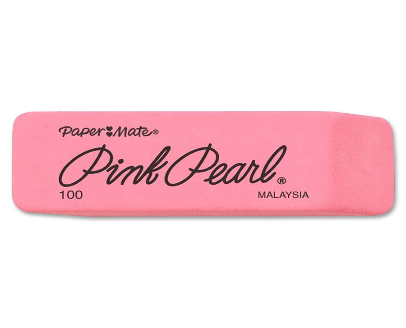 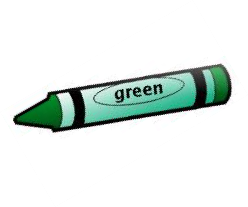 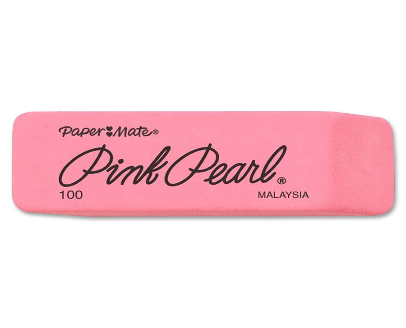 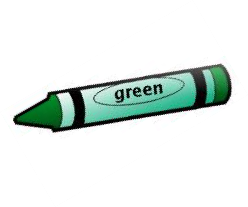 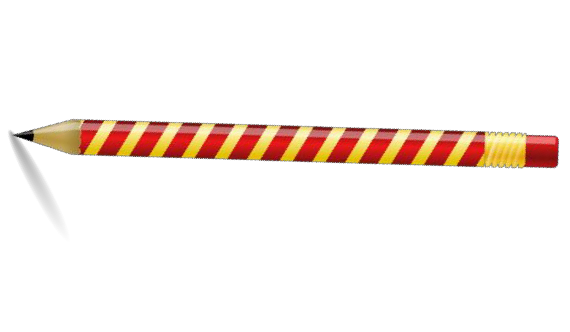 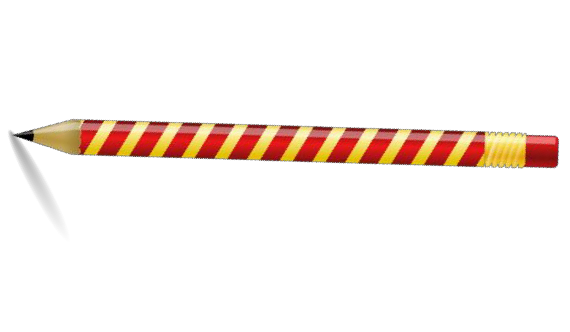 1.) Longest 	 2.) ______________________ 3.) Shortest_____________ 	MD.1 Jenny wants to measure an object. What are two different ways that she can measure an object?4.) 1st Way 	_ 	_ 5.) 2nd WayMD.1Use the pictures below to decide if each statement is true or false.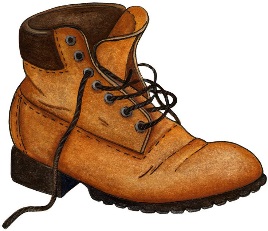 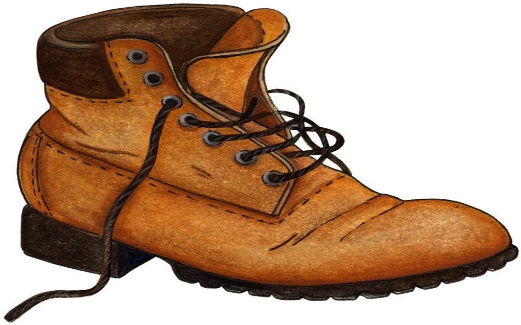 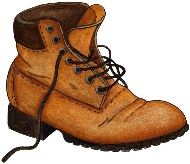 6.) Boot B is longer than Boot A.	 	7.) Boot C is the longest.	 	8.) Boot A is the shortest.	 	MD.29.) Sam used paperclips to measure the length of his pencil.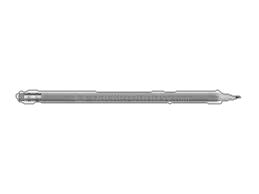 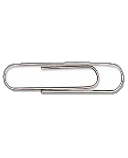 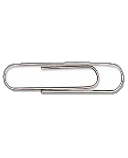 Do you agree that Sam’s pencil is 4 paperclips long? Why or why not?MD.2 Measure the lines below using cubes.10.) The line is 	cubes long.11.) The line is 	cubes long.12.) The line is 	cubes long.MD.3Use the clock below.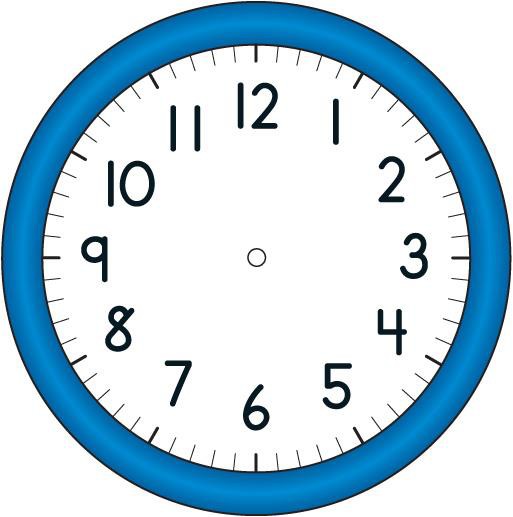 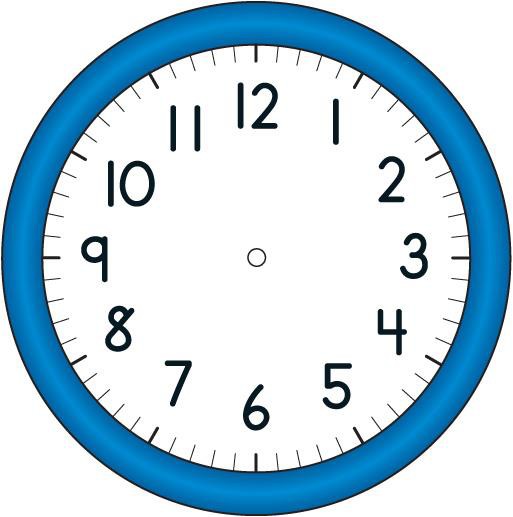 13.) Circle the hour hand.14.) Place an X on the minute hand.MD.315.) Will’s class went to recess at 11:30. Which clock below shows 11:30?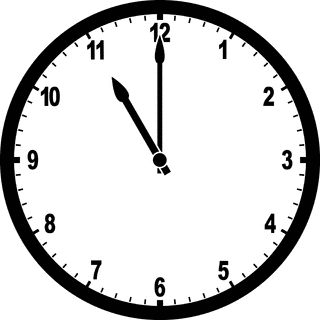 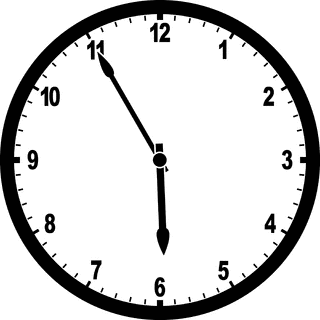 A.)	B.)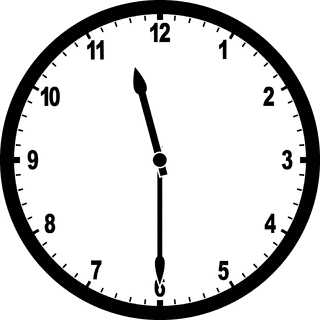 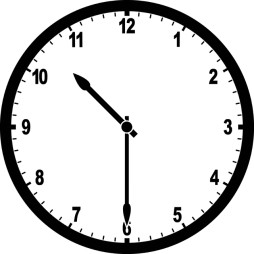 C.)	D.)MD.316.) Write the digital times that are shown on the analog clocks.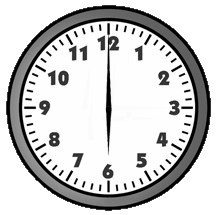 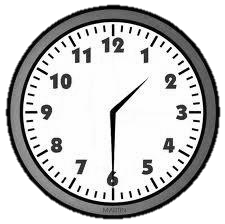 MD.4 Use the table below to answer the following questions.Our Favorite Times of Day17.) Which time of the day do the fewest children like?18.) Which time of the day do the most children like?19.) How many more children chose evening than morning?MD.420.) How many children answered the question about their favorite time of the day?17202225MorningIIII I6AfternoonIIII IIII9EveningIIII IIII10